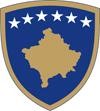 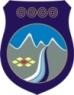 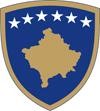 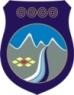 Republika e Kosovës  	                                                             Kuvendi i Komunës Republika Kosova 	 	 	 	 	 	         Skupstina Opstine Republic of  Kosovo  	  	 	 	                    Municipal Assambly Drejtoria për Kulturë,Rini dhe Sport   Fton Të gjitha OJQ-të që merren me organizimin e aktiviteteve Kulturore që veprojnë në Komunën e Istogut që të aplikojnë me projekt-propozime për : 1.Organizimin e çmimit letrar Dr. “Ibrahim Rugova” . Në projekt duhet të janë të përshkruara qartë objektivat, aktivitetet sa me të detalizuara , përfituesit – shpërblimet  dhe buxheti. Projekti duhet te jete sa me i specifikuar  në përshkrim pra të ceken në detaje aktivitetet për çmimin letrar  . Projekt propozimit duhet ti bashkangjiten këto dokumente -	Kopjen e regjistrimit te OJQ –ve -	Kopjen e certifikatës fiskale.-	Vertetimin e ATK-së-	Kopjen e llogarisë bankare te OJQ se.-	Kopjen e letërnjoftimit te menaxherit te projektit.Përparësi do te kenë ato Organizata qe :1.	Kanë përvojë të dëshmuar në organizimin e aktiviteteve te tilla .2.	Qe kane bashkëpunim  me një apo më shumë  organizata rinore 3.	Përparësi do te kenë projektet  të cilat e kanë përshkrimin e qarte dhe  buxhetin e  specifikuar.4.	Shuma e buxhetit te jete deri në 2000.00 Euro.Projektet do te vlerësohen nga komisioni .Afati për aplikim është 16.07.2021  deri me  31.07.2021Vërejtjeje: Nuk do te merren ne shqyrtim :Projektet qe aplikojnë pas këtij termini nuk do te shqyrtohen .Projektet qe nuk e kane dokumentacionin e kërkuar nuk do te shqyrtohen.Projektet duhet te dorëzohen ne Qendrën për shërbim me qytetar Nr: 100.Nëse keni nevoje për informata shtese na kontaktoni ne :Tel 049 766 009      049 766 489